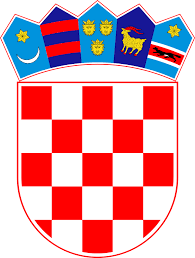 REPUBLIKA HRVATSKA BRODSKO-POSAVSKA ŽUPANIJAOPĆINA BEBRINAOIB: 52630455645Bebrina 81, 35254 Bebrinae-mail: opcina@bebrina.hr……………………………………Ime i prezime podnositelja zahtjeva…………………………………….AdresaPREDMET: Zahtjev za isplatu naknade za novorođeno dijeteTemeljem članka 5. Odluke o naknadi za rođenje djeteta u 2019. godini („Službeni vjesnik Brodsko-posavske županije“ broj 22/2018 podnosim zahtjev za isplatu naknade za novorođeno dijete _____________________________rođeno _____________________ s prebivalištem na adresi ___________________________.Zahtjev podnosim za __________dijete.Izjavljujem i vlastoručnim potpisom potvrđujem da su podaci navedeni u ovoj izjavi točni i potpuni.  Dajem dobrovoljnu privolu Upravi groblja da prikuplja i obrađuje moje osobne podatke (ime i prezime, osobni identifikacijski broj, adresu, broj telefona, podatke s osobne iskaznice) u skladu sa zakonskim i podzakonskim aktima isključivo u svrhu obrade radi utvrđivanja prava na naknadu za novorođenče.U Bebrini,_________________. godinePotpis podnositelja zahtjeva…………………………….Zahtjevu prilažem:Preslika osobnih iskaznica oba roditeljaUvjerenje o prebivalištu djetetaRodni list za novorođeno dijeteRodni listovi za ostalu djecu (ukoliko je primjenjivo)Potvrda o nepostojanju dugovanja prema općini BebrinaPreslika tekućeg računa